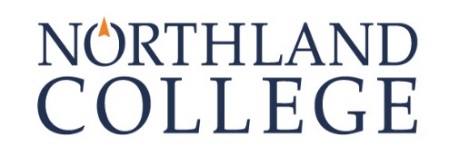 Special Course Registration FormComplete electronically and print for signatures.This completed form must be submitted to the Registrar’s Office before the add/drop deadline each term.  Please Note:This form provides minimal guidelines. Check with the specific academic department for additional guidelines and requirements.A maximum of 12 credits of internships, field experiences, or assistantships may count toward a degree, except in Outdoor Education, which does not limit teaching experiences. See catalog for a complete description of special courses.Time Spent on Course (by student) 		Course Fee:  Date course begins:                             Date course ends: ___________________________________________________	________________________________Student Signature (Print Form to Sign)			             Date___________________________________________________	________________________________Instructor Signature (Northland College Faculty)			Date___________________________________________________	________________________________Faculty Advisor Signature						Date	    					     Registered by ________________Course created                  Dept.              Course #             Section                             Date Registered _______________Course TitleChoose OneGrading MethodCredits 1-4*Independent Study(overall 3.0 GPA required)LetterTeaching AssistantFor course #LetterResearch AssistantLetterSenior CapstoneLetterStudent Name   Northland ID #   Faculty Advisor   Instructor   Course Prefix   Study Procedure  Term   Academic Year   Enter Course Description (Include content and method, specify basic or advanced study):Enter Learning Goals:Enter Evaluation Criteria: